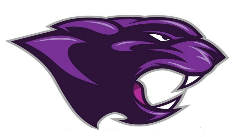 Board MeetingFebruary 28, 2022February 28 Board MeetingJr/Sr. High School PrincipalWelcome Back to SchoolHomecoming festivities took place the week of the 8thHeld our first pep rally on the 11th Held our second pep rally on the 21st for District playHave moved our students back to regular tables in the lunchroomHave allowed the students to move to the lobby after lunchThis week we started our students off in the lobby and gym like we did before CovidLive Purple daysLettermen Jackets Second round of lettermen jackets have been ordered along with class ringsKPREP Awards NightStudents were awarded for their efforts on KPREP testing and ACT testing Wednesday the 16thInstructionWe hit the ground running the first day back with our instructionWe are pushing teacher led instruction in all classesStandards are being pushed down from the top to the lower gradesHaving a ACT prep week for our Juniors next weekState ACT test is March 8thEnd of grading period is March 9thCERT TestingSpring round of testing starts next weekCongratulations to our student athletes for being named to the all-district athletic teamTyler Hale, Rex Blue, Rett Nieters, Josh Pace, Jaydon Plunkette, Jaxen Thomas, Addison Whalen, Hailey Goodaker, Ava Ward, Abby Ward, Trinity Randolph, Natalee Oldham, and Abby Garrett.